Figure 5.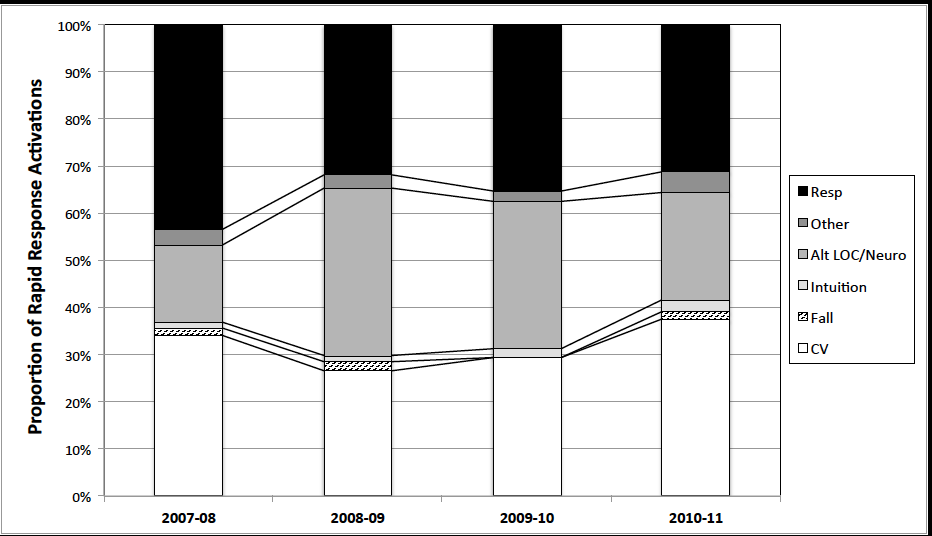 